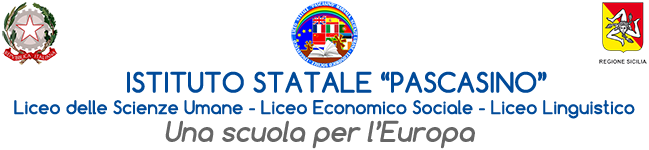 Circolare n. 6                                                                                                       A TUTTO IL PERSONALE DELLA SCUOLAOGGETTO: ORGANIZZAZIONE DEL SERVIZIO SCOLASTICO IN RELAZIONE AI CONTAGI DA COVID-19 PER L’A.S. 2022/2023                                                                     Il Dirigente scolastico,considerato che:le disposizioni emergenziali, richiamate nel Protocollo interno per la gestione del servizio scolastico in vigore nella presente Istituzione Scolastica e le sue successive modifiche hanno esaurito la loro validità al 31 agosto 2022 e, in assenza di ulteriori specifiche proroghe o rinnovi, non prolungano i loro effetti nel nuovo anno scolastico 2022-23;con l’avvio dell’a.s. 2022-2023 continua il processo di ritorno alla normalità precedente alla pandemia già avviato nello scorso anno scolastico dalle Istituzioni governative;che tuttavia il comparto scolastico deve essere pronto ad affrontare recrudescenze di casi positivi o la gestione di focolai di contagio che potranno comportare nel corso dell’anno l’adeguamento della presente circolare alle direttive che saranno di volta in volta emanate dalle autorità prepostevistele Indicazioni strategiche ai fini di mitigazione delle infezioni da SARS-CoV-2 in ambito scolastico (a.s. 2022-2023), diffuse dall’Istituto Superiore di Sanità il 5 agosto 2022;la Nota del Ministero dell’Istruzione prot. n. 1998 del 19 agosto 2022, Contrasto alla diffusione del contagio da COVID-19 in ambito scolastico. Riferimenti tecnici e normativi per l’avvio dell’a.s. 2022/2023;le Linee guida sulle specifiche tecniche in merito all’adozione di dispositivi mobili di purificazione e impianti fissi di aerazione e agli standard minimi di qualità dell’aria negli ambienti scolastici e in quelli confinati degli stessi edifici. (Decreto del Presidente del Consiglio Dei Ministri 26 Luglio 2022);DISPONEle seguenti misure da attuare nell’Istituto allo scopo di contenere la diffusione del contagio da COVID-19 e che il personale scolastico, i genitori/tutori, gli alunni e i visitatori esterni sono quindi tenuti ad osservare.Indicazioni strategichePermanenza a scuola consentita solo in assenza di sintomi febbrili e solo in assenza di test diagnostico per la ricerca di SARS-CoV-2 positivo (vedasi paragrafo successivo); Rispetto dell’igiene delle mani e dei corretti comportamenti da mettere in atto per tenere sotto controllo il rischio di trasmissione di microrganismi da persona a persona, quali ad esempio proteggere la bocca e il naso durante starnuti o colpi di tosse utilizzando fazzoletti di carta, ecc.; Utilizzo di dispositivi di protezione respiratoria (FFP2) per personale scolastico e alunni che sono a rischio di sviluppare forme severe di COVID-19; Mantenimento dell’obbligo di Sanificazione ordinaria (periodica), secondo le indicazioni del Rapporto ISS COVID-19 n. 12/2021, “Raccomandazioni ad interim sulla sanificazione di strutture non sanitarie nell’attuale emergenza COVID-19: ambienti/superfici. Aggiornamento del Rapporto ISS COVID-19 n. 25/2020. Versione del 20 maggio 2021”;Mantenimento dell’obbligo di Sanificazione straordinaria in presenza di uno o più casi confermati, secondo le indicazioni del Rapporto ISS COVID-19 n. 12/2021, “Raccomandazioni ad interim sulla sanificazione di strutture non sanitarie nell’attuale emergenza COVID-19: ambienti/superfici. Aggiornamento del Rapporto ISS COVID-19 n. 25/2020. Versione del 20 maggio 2021”; Mantenimento degli strumenti per la gestione casi sospetti/confermati e contatti: Il personale scolastico o l’alunno che presenti sintomi indicativi di infezione da SARS-CoV-2 sarà ospitato nella stanza o area di isolamento COVID dedicata e, nel caso di alunni minorenni, saranno avvisati i genitori. Il soggetto interessato raggiungerà la propria abitazione e seguirà le indicazioni del medico, opportunamente informato. Sarà garantita la disponibilità di adeguate risorse umane, la disponibilità di risorse per la formazione del personale e la presenza di referenti per la gestione delle malattie infettive respiratorie.Mantenimento della procedura dei ricambi d’aria frequenti nei locali scolasticiAccesso agli edifici scolasticiTutti gli accessi avverranno di nuovo dagli ingressi principali secondo le modalità utilizzate prima della pandemia.Non è consentito l’accesso all’Istituto a chi: presenti sintomatologia compatibile con COVID-19 (ad esempio: sintomi respiratori acuti come tosse e raffreddore con difficoltà respiratoria, vomito accompagnato da malessere, diarrea, perdita del gusto, perdita dell’olfatto, cefalea intensa); abbia temperatura corporea superiore a 37.5°C; sia positivo al test diagnostico per la ricerca di SARS-CoV2. Nel rispetto del Patto educativo di corresponsabilità aggiornato al COVID-19 in vigore presso l’Istituto, le famiglie non dovranno inviare o condurre gli alunni a scuola qualora presentino le condizioni sopra descritte.Controllo situazione aule e spazi interniLe aule potranno essere organizzate di nuovo secondo le necessità delle diverse metodologie didattiche adottate: il distanziamento di almeno 1 metro (ove le condizioni logistiche e strutturali lo consentano) dovrà essere attuato solo nel caso di aumento dei contagi.Nei locali potranno essere collocate delle apparecchiature per il ricambio o la sanificazione dell’aria, qualora i tecnici dell’ARPA e/o ASP li prescrivano all’Ente Locale proprietario a seguito del monitoraggio previsto dalle Linee Guida allegate al Decreto del Presidente del Consiglio dei Ministri del 26 luglio 2022.Permanenza alunni nelle aule e uscite ai bagni Pur ritenendo utile continuare ad evitare gli assembramenti, non sarà più necessaria un’organizzazione rigida degli ingressi e delle uscite nonché dell’uso dei bagni.Utilizzo degli spazi esterni alla scuolaPur ritenendo utile continuare ad evitare gli assembramenti, le classi possono interagire negli stessi spazi esterni. Procedura da applicare in presenza di contagio o sospetto contagio La permanenza a scuola non è consentita in caso di:sintomatologia compatibile con COVID-19, quale, a titolo esemplificativo: sintomi respiratori acuti come tosse e raffreddore con difficoltà respiratoria, vomito (episodi ripetuti accompagnati da malessere), diarrea (tre o più scariche con feci semiliquide o liquide), perdita del gusto, perdita dell’olfatto, cefalea intensae/o temperatura corporea superiore a 37.5°Ce/o test diagnostico per la ricerca di SARS-CoV-2 positivoSi raccomanda alle famiglie di non inviare o condurre gli alunni a scuola in presenza delle condizioni sopra descritte.Gli studenti con sintomi respiratori di lieve entità ed in buone condizioni generali che non presentano febbre, frequentano in presenza, prevedendo l’utilizzo di mascherine chirurgiche/FFP2 fino a risoluzione dei sintomi, con una frequente igiene delle mani, e rispettando le basilari regole di igiene generale.Si ricorda che la sola rinorrea (raffreddore) è condizione frequente e non può essere sempre motivo in sé di non frequenza o allontanamento dalla scuola in assenza di febbre.Il personale scolastico o l’alunno che presenti sintomi indicativi di infezione da SARS-CoV-2 viene ospitato nella stanza dedicata o area di isolamento, appositamente predisposta e, nel caso di alunni minorenni, devono essere avvisati i genitori. Il soggetto interessato raggiungerà la propria abitazione e seguirà le indicazioni del medico, opportunamente informato.Non sono previste quarantene né l’uso cautelativo di mascherine per il resto della classe.Per gli studenti in isolamento perché risultati positivi a Covid non è più prevista la DAD.Misure rafforzate da attivare in caso di nuova ondata di contagi da virusSi riassumono le misure rafforzate che verranno prese in considerazione dalle Autorità in caso di nuova ondata di contagi, in modo che il  personale, gli utenti e le loro famiglie siano pronti in caso di necessità:Distanziamento di almeno 1 metro, sia per gli studenti che per il personale scolastico (ove le condizioni logistiche e strutturali lo consentano)Precauzione nei momenti a rischio di aggregazioneAumento frequenza sanificazione periodica: Sanificazione settimanale di tutti gli ambienti, predisponendo un cronoprogramma ben definito, da documentare attraverso un registro regolarmente aggiornato.Gestione di attività extracurriculari e laboratori, garantendo l'attuazione di misure di prevenzione quali distanziamento fisico, mascherine chirurgiche/FFP2, igiene delle mani, ecc.;Mascherine chirurgiche/FFP2 in posizione statica e/o dinamica (da modulare nei diversi contesti e fasi della presenza scolastica)Frequente igiene delle maniConcessione delle palestre e di altri locali scolastici a soggetti terzi consentita solo se, tramite accordi scritti, siano regolati gli obblighi di pulizia approfondita e sanificazione, da non porre in carico al personale della scuola e da condurre obbligatoriamente a conclusione delle attività nel giorno di utilizzo.Svolgimento della ricreazione al bancoSospensione dei viaggi di istruzione e delle uscite didatticheSi conclude sottolineando che, nel caso in cui nel corso dell’a.s. 2022-23 siano adottate dalle competenti autorità sanitarie nuove misure di prevenzione e sicurezza in corrispondenza dell’evoluzione della situazione epidemiologica, il Ministero dell’Istruzione provvederà a darne notizia e a fornire alle istituzioni scolastiche le opportune indicazioni operative e il supporto eventualmente necessario.Marsala, lì  14-09-2022F.to La Dirigente scolasticaProf.ssa Anna Maria Angileri                                                                                                                              Firma autografa sostituita a mezzo stampa                                                                                                                           ai sensi dell’art. 3 comma 2 del D. L. 39/93